Конспект урока информатики в 5-м классе по учебнику Босовой Л.Л. на тему "Изменение формы представления информации"Учитель информатики: Тимченко М.Ю.Цель: Познакомить с обработкой информации, связанной с изменением формы её представления, но не изменяющей содержания, происходящей при систематизации информации, поиске информации, кодировании информации.План:Орг. момент:Поприветствовать друг друга.Объявить план сегодняшнего урока.Записать число и тему .Повторение:Определение понятия “обработка информации”.Типы обработки информации.Задачи решенные на прошлом уроке.Новый материал:Кодирование и декодирование.Систематизация.Поиск.Практическая работа за компьютерами.Домашнее задание.Для урока:рабочие тетрадиучебник “Информатика 5” под ред. Л. Л. Босовойпрезентацияраздаточный материал (таблицы)кабинет информатики, проектор, компьютерытелефонный справочник, словари, энциклопедии и т. п.Здравствуйте! Садитесь.Сегодня на уроке, мы, сначала, вспомним, чем занимались на прошлом уроке (неделю назад). Затем займёмся кодированием и декодированием информации, систематизацией информации и поиском информации. Запишите домашнее задание в дневники: параграф 1. 13, №8 стр. 53- Откройте тетради, запишите число и тему урока: “Изменение формы представления информации”.(слайд №1)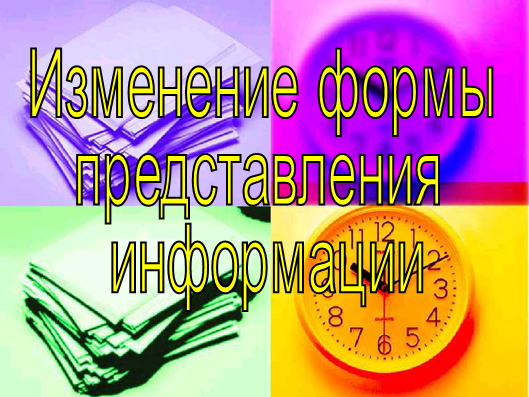 1 вопрос: Что такое обработка информации?Ответ: Обработка информации – это решение некоторой информационной задачи. (Сначала выслушать детей, т. к. дома нужно было выучить определение из параграфа 1. 12. Затем показать слайд №2 из презентации. Дети, которые выучили и рассказали правильно, увидели подтверждение своих слов. Дети, которые дома не выучил или выучил плохо, сейчас ещё раз вспомнили определение.)(Слайд №2)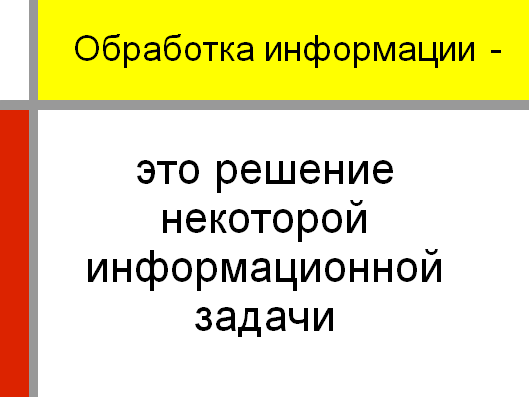 2 вопрос: С какими типами обработки информации вы знакомы?Ответ:Обработка, связанная с получением новой информации.Обработка, связанная с изменением формы представления информации, но не изменяющая её содержания.(Сначала выслушать детей, затем показать слайд №3)(Слайд №3)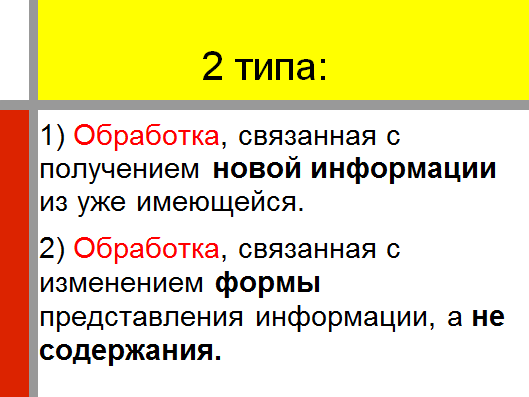 - А ещё мы решили 2 задачи.В одной задаче нужно было ответить на вопрос, т. е. получить новую информацию из уже имеющейся. (слайд№4). (Слайд №4)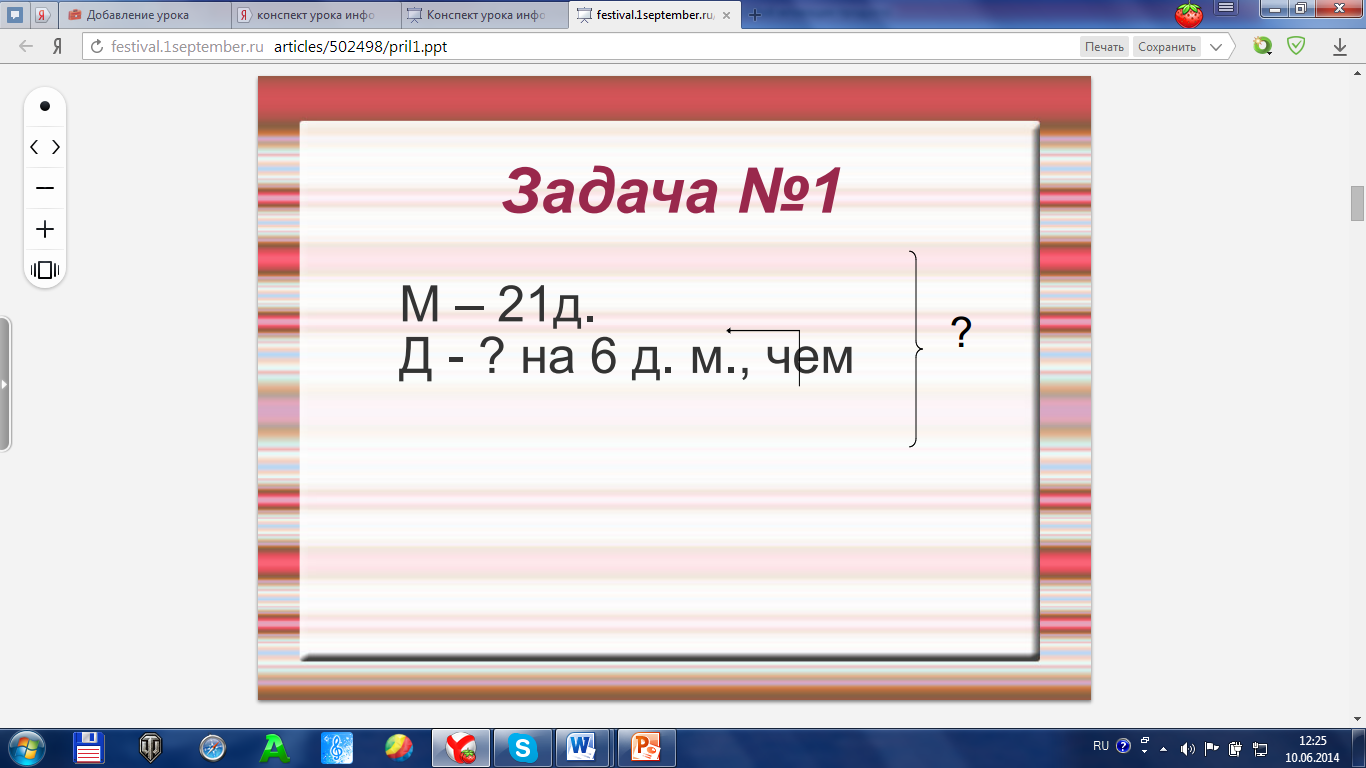 В другой задаче нужно было расшифровать сообщение, т. е. изменить форму, а не содержание (заменить цифры буквами из таблицы учебника на стр. 30). (слайд №5) (Слайд №5)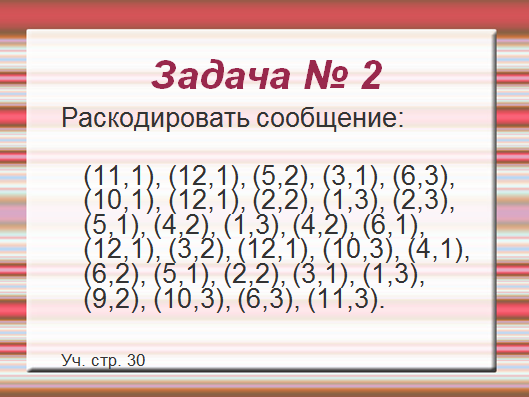 Вопрос: Ребята, задачи, какого типа вы чаще всего решаете на уроках математики?Ответ: На уроках математики мы решаем чаще всего задачи похожие на первую, т. е. связанные с получением новой информации.Молодцы. А вот процесс изменения формы представления информации часто сводится к процессам еёкодирования и декодирования (раскодирования). (Слайд №6)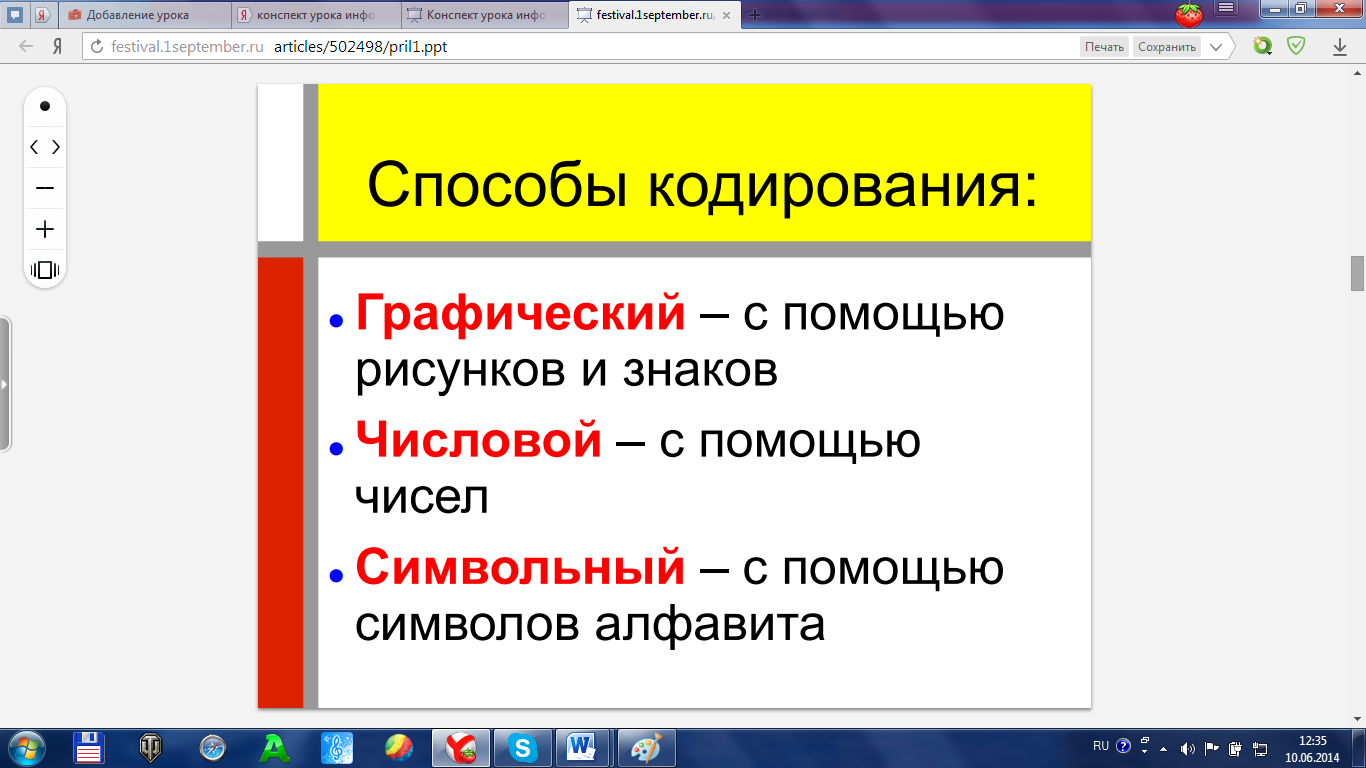 Запишите в тетради способы кодирования информации.Задача №1 (устно)(слайд №7) (Слайд №7)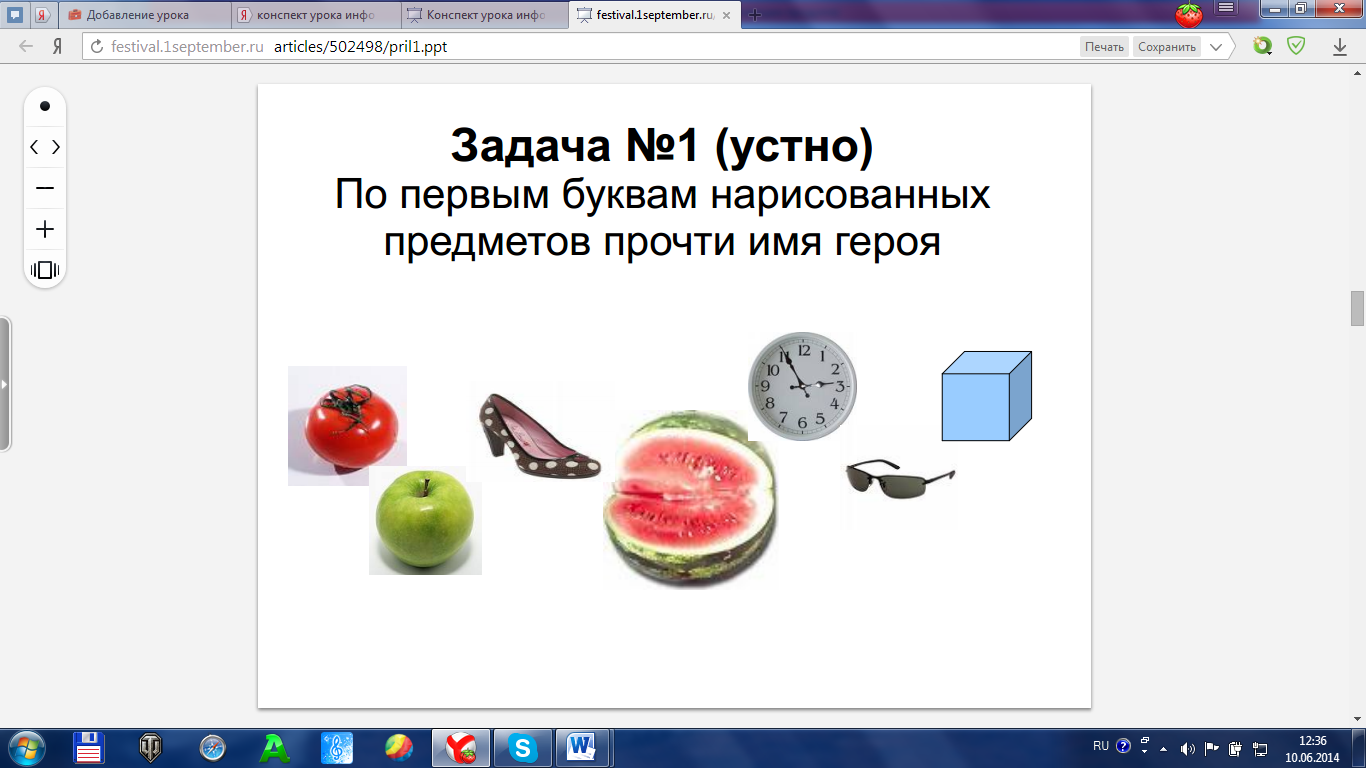 По первым буквам нарисованных предметов прочти имя героя.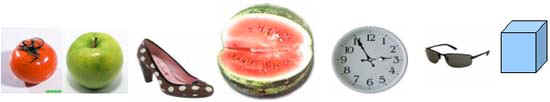 Ответ: ПятачокВопрос: Какой способ кодирования здесь представлен?Ответ: Графический, т. к. использованы рисунки.- Ребята, оказывается, вы сейчас изменили форму представления информации, заменили графическую насимвольную (рисунки заменили буквами), но не меняли содержание.Задача №2(слайд №8) (Слайд №8)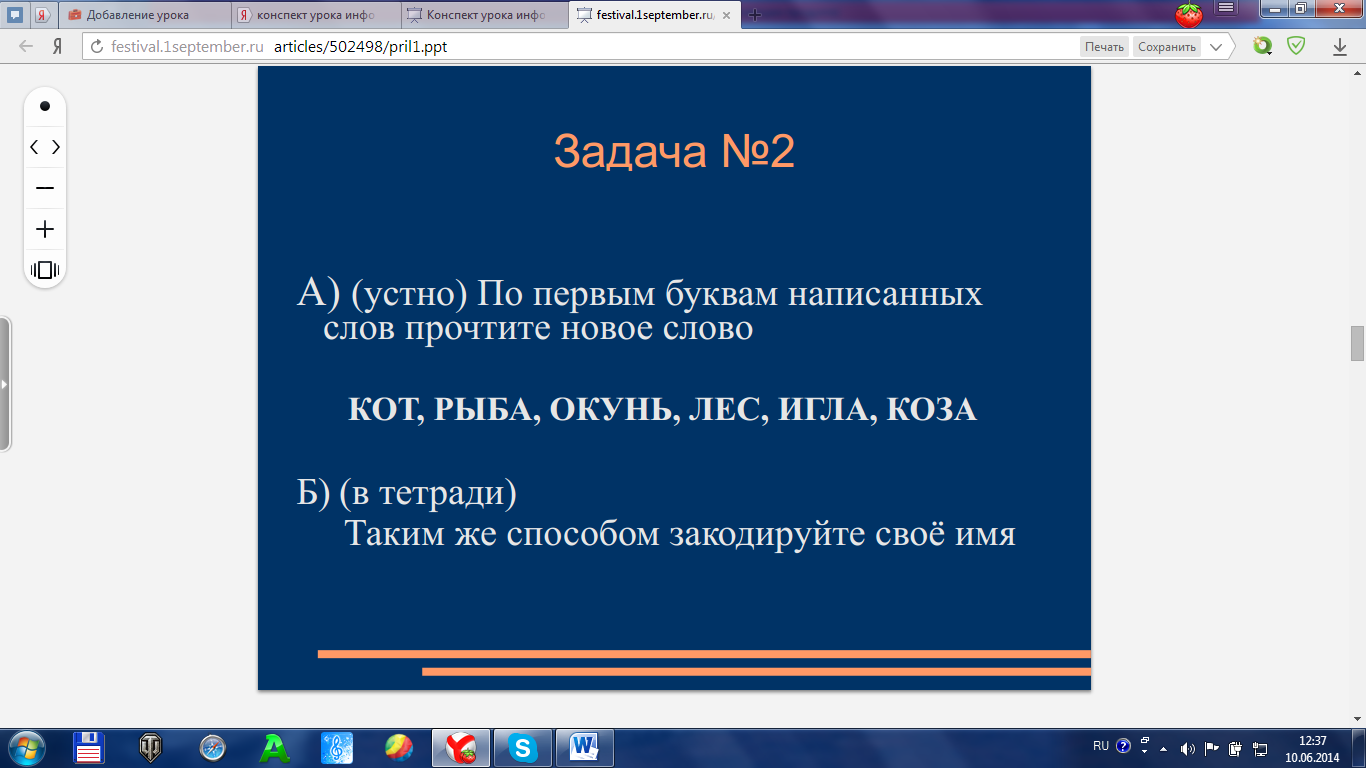 А) (устно) По первым буквам написанных слов прочтите новое слово.КОТ, РЫБА, ОКУНЬ, ЛЕС, ИГЛА, КОЗАБ) (письменно в тетради) Таким же способом закодируйте своё имя.(Устно спросить нескольких учеников результат кодировки.)Вопрос: Какой способ кодирования информации вы использовали?Ответ: Символьный, т. к. использованы буквы.На уроках английского языка вы пользуетесь словарём, переводите текст с английского языка на русский, т. е. тоже изменяете форму представления информации.Итак, при кодировании и декодировании происходит обработка информации связанная с изменением формы представления информации, а не её содержания. (слайд №9) (Слайд №9)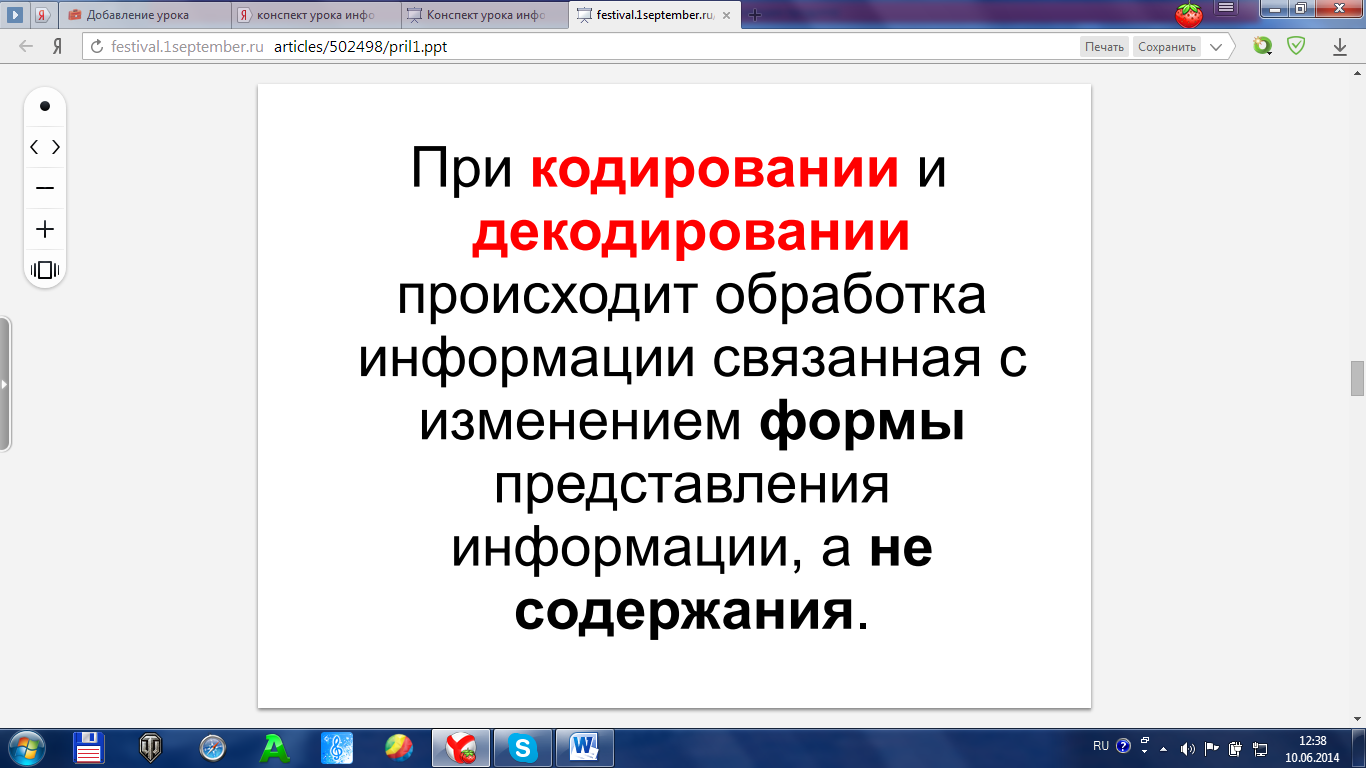 Ещё очень важным способом изменения формы представления информации является систематизация информации.Систематизировать информацию – что это значит? (слайд №10) (Слайд №10)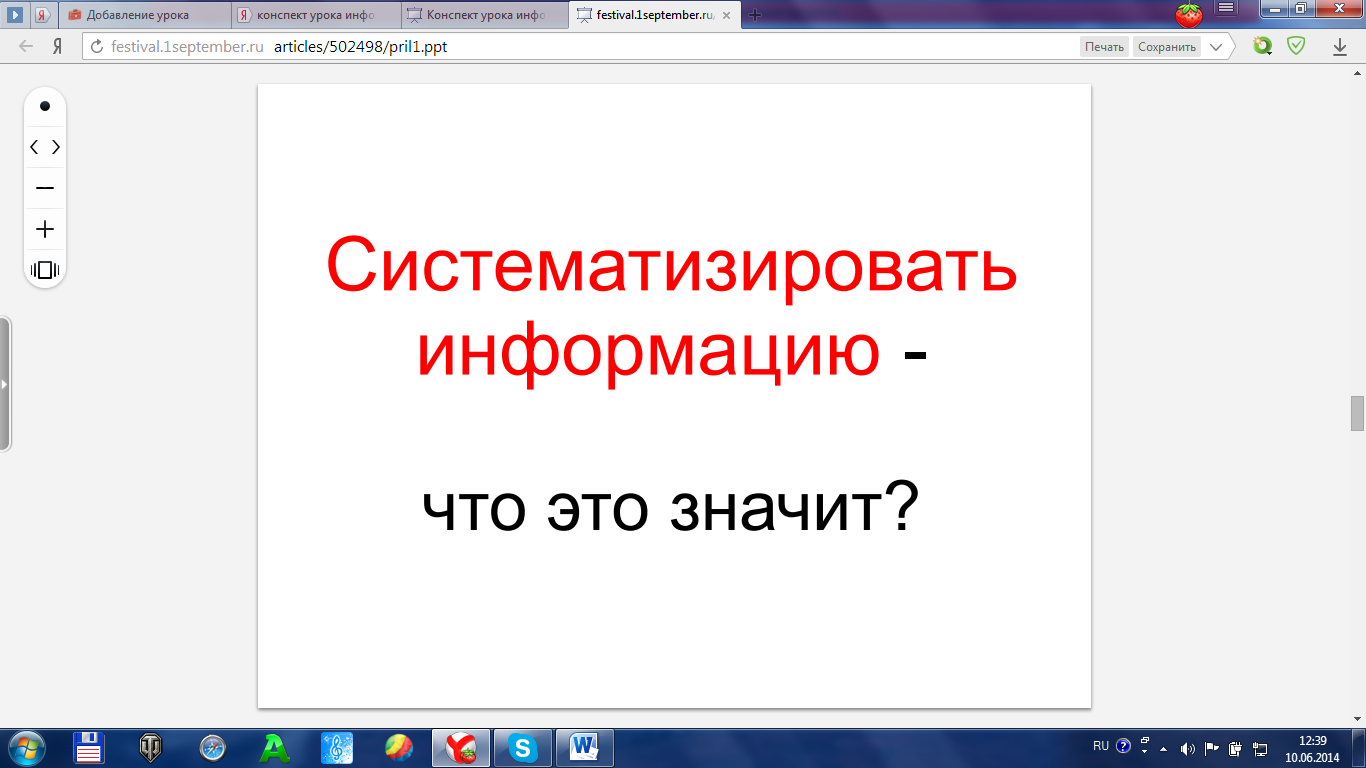 Нам предстоит ответить на этот вопрос.Но сначала рассмотрим несколько примеров. (слайд №11) (Слайд №11)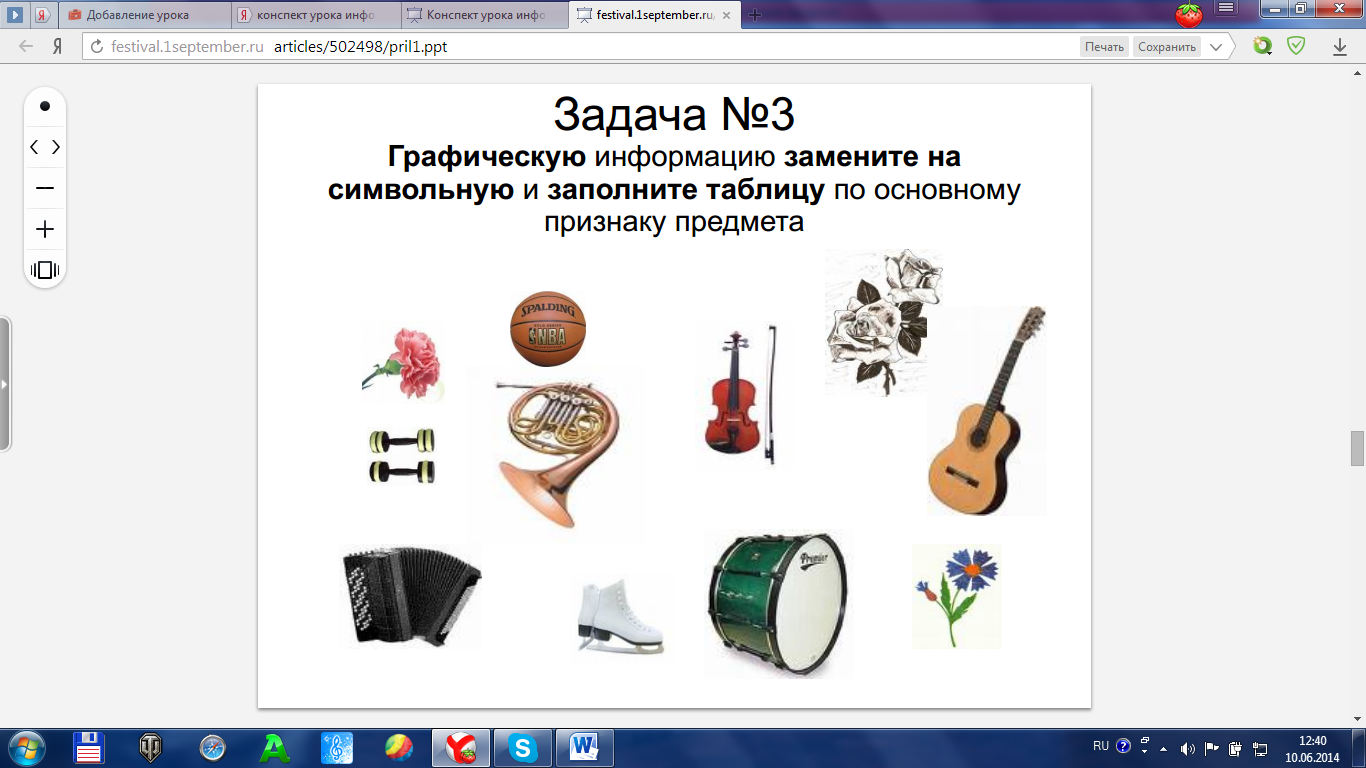 Задание №3 Графическую информацию замените на символьную и заполните таблицу по основному признаку предмета.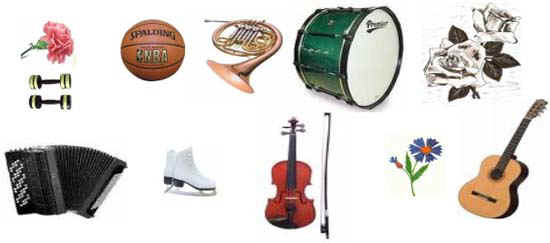 - Посмотрите внимательно и запишите названия этих предметов в таблицу.(У всех розданы готовые таблицы.)№ 3  Графическую информацию замените на символьную и заполните таблицу по основному признаку предметов.№4 Систематизируйте.Наводящий вопрос: Как можно назвать столбцы?Ответ:музыкальные инструментыспортивный инвентарьцветы(Дети заполняют сами. Проверим ответ слайд №12) (Слайд №12)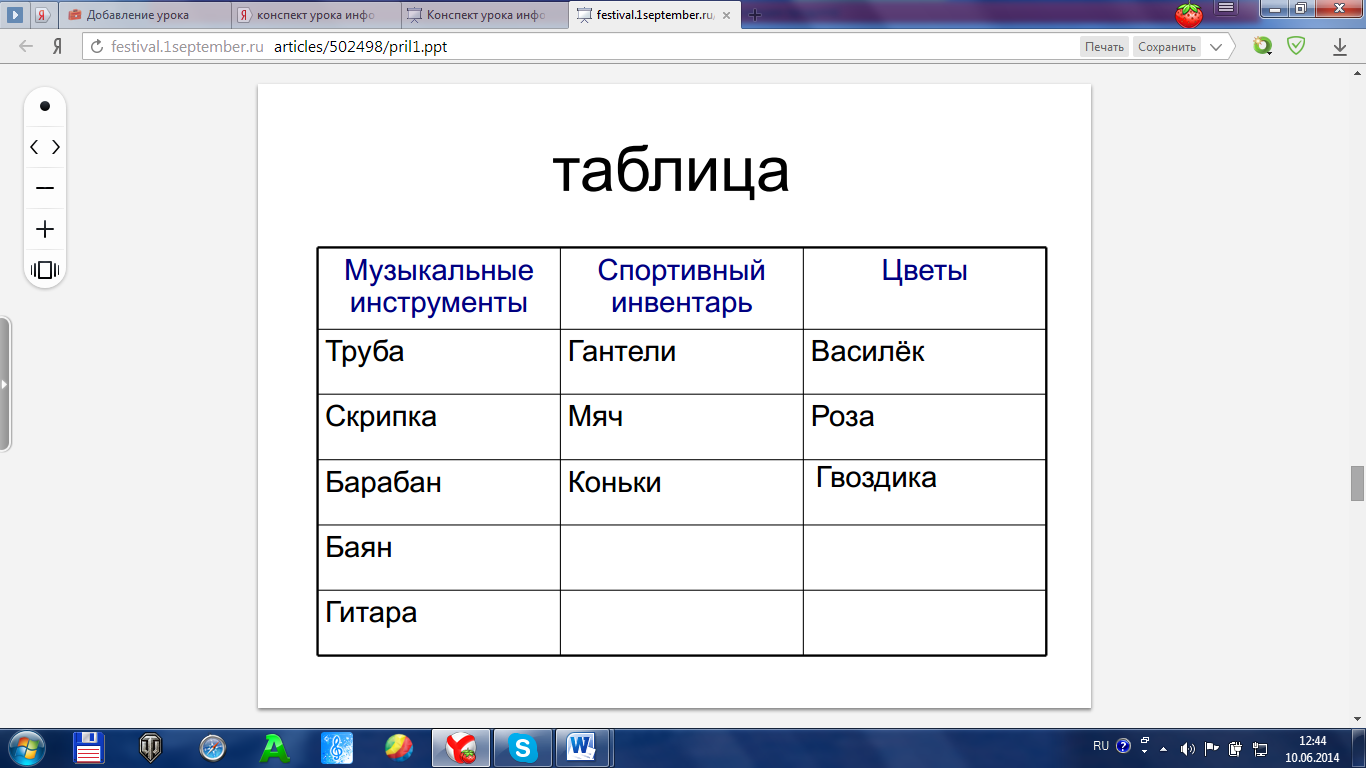 Задание №4 Систематизируйте.(Слайд №13)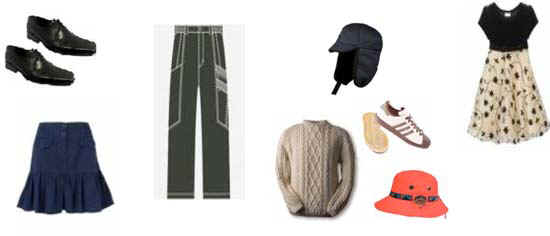 (Дети заполняют розданные заранее таблицы. Результат проверим устно).Раздать быстро на несколько парт (или на все) телефонный справочник, словари, энциклопедии и т. п.1. Ребята, посмотрите и скажите: “Как в этих источниках систематизирована информация?”Возможные ответы:По алфавитуПо темамПо датамПо местоположению и т. п.Вопрос: А для чего информацию расположили именно таким образом?Возможный ответ: Информация расположена так для того, чтобы можно было быстро найти то, что нужно.- Верно, молодцы, а теперь следующее задание устно.Задание (устно):Подберите синонимы к слову “Систематизировать”.Возможные ответы:РасположитьРазобратьОтсортироватьРазложить и п. т.Вопрос: Ребята, как вы думаете, что значит систематизировать информацию?(Выслушать несколько мнений и показать слайд №14) (Слайд №14)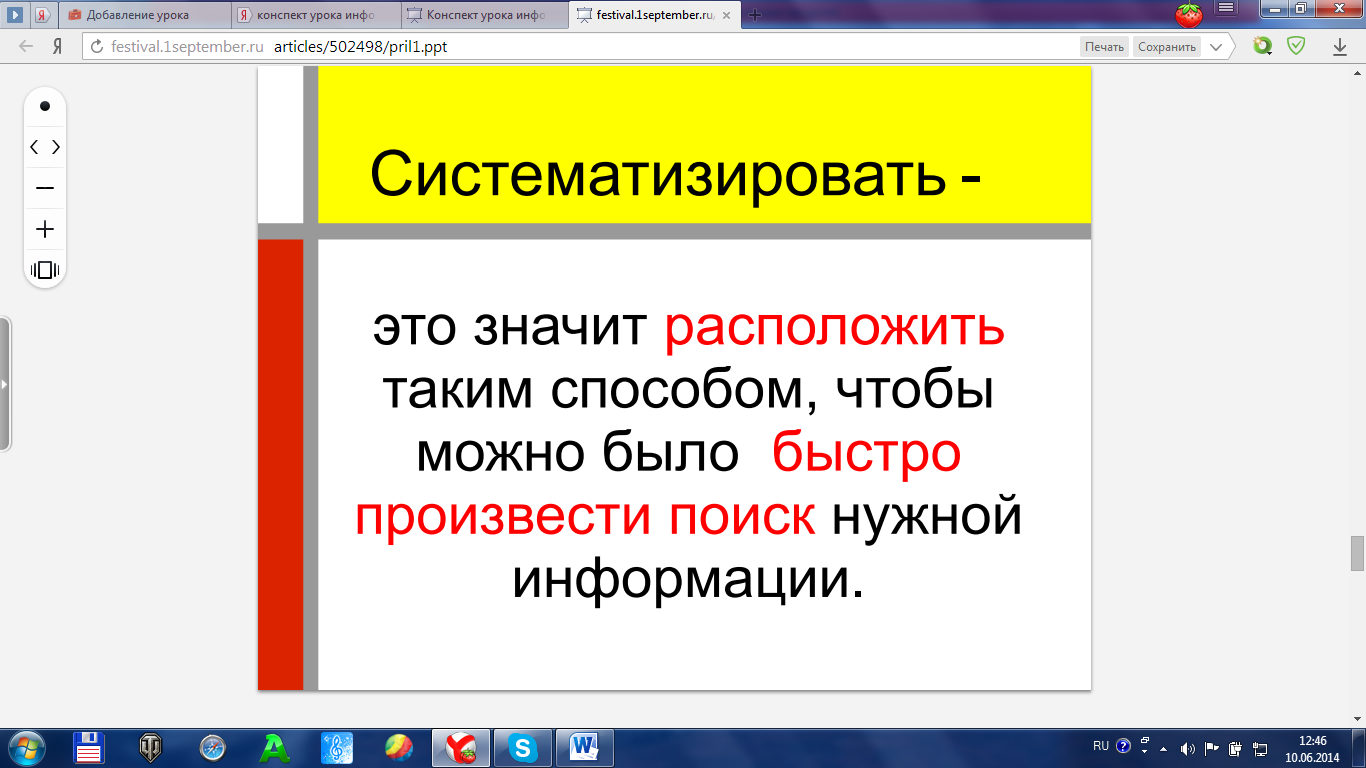 Систематизировать - это значит расположить таким способом , чтобы можно было быстро произвести поиск нужной информации.Вопрос: Для чего нужно систематизировать информацию?Ответ: Систематизировать информацию нужно для того, чтобы можно было легко найти нужную информацию.Итак, можно сделать вывод о том, что если информация систематизирована, то поиск нужной информации осуществляется быстро. (слайд №15) (Слайд №15)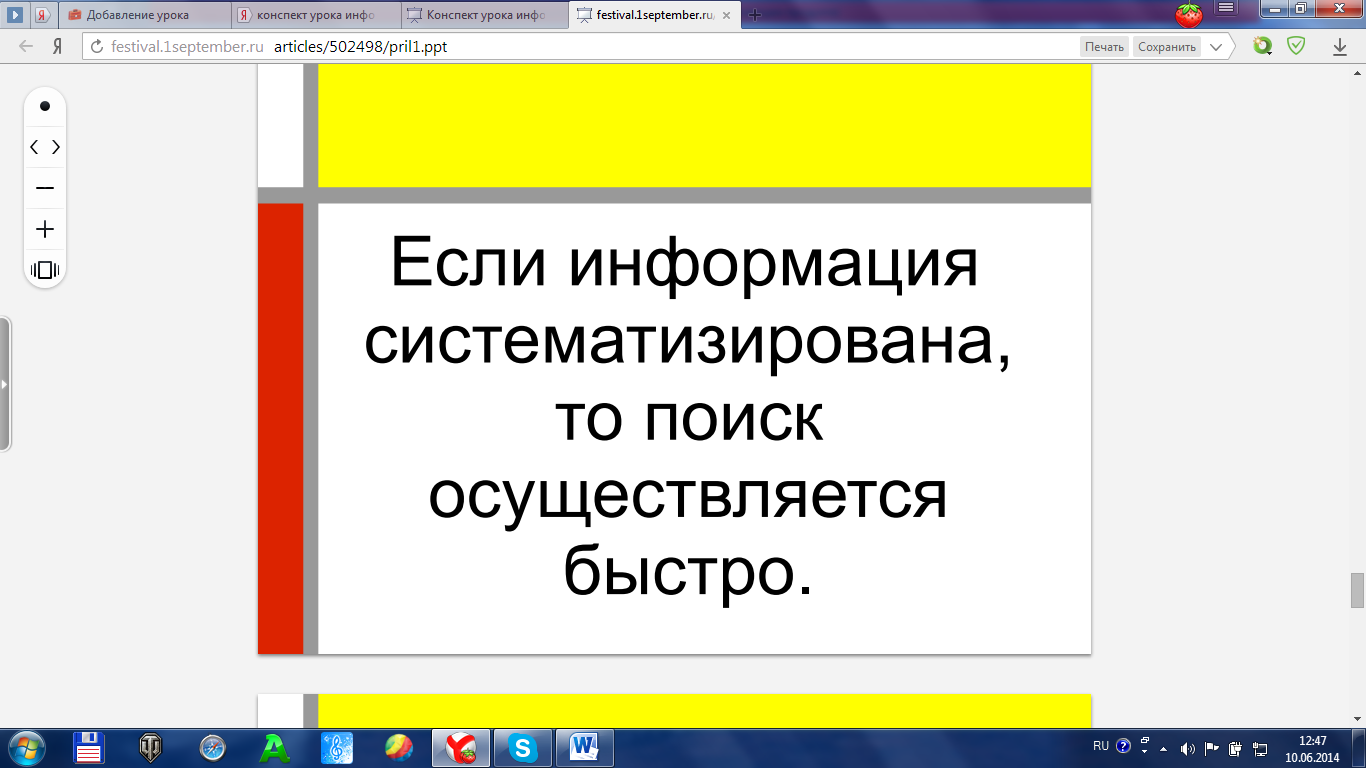 Вопрос: Ребята, подумайте и скажите: “Где и как человек находит, получает информацию?” (Сначала выслушать возможные ответы)(слайд №16) (Слайд №16)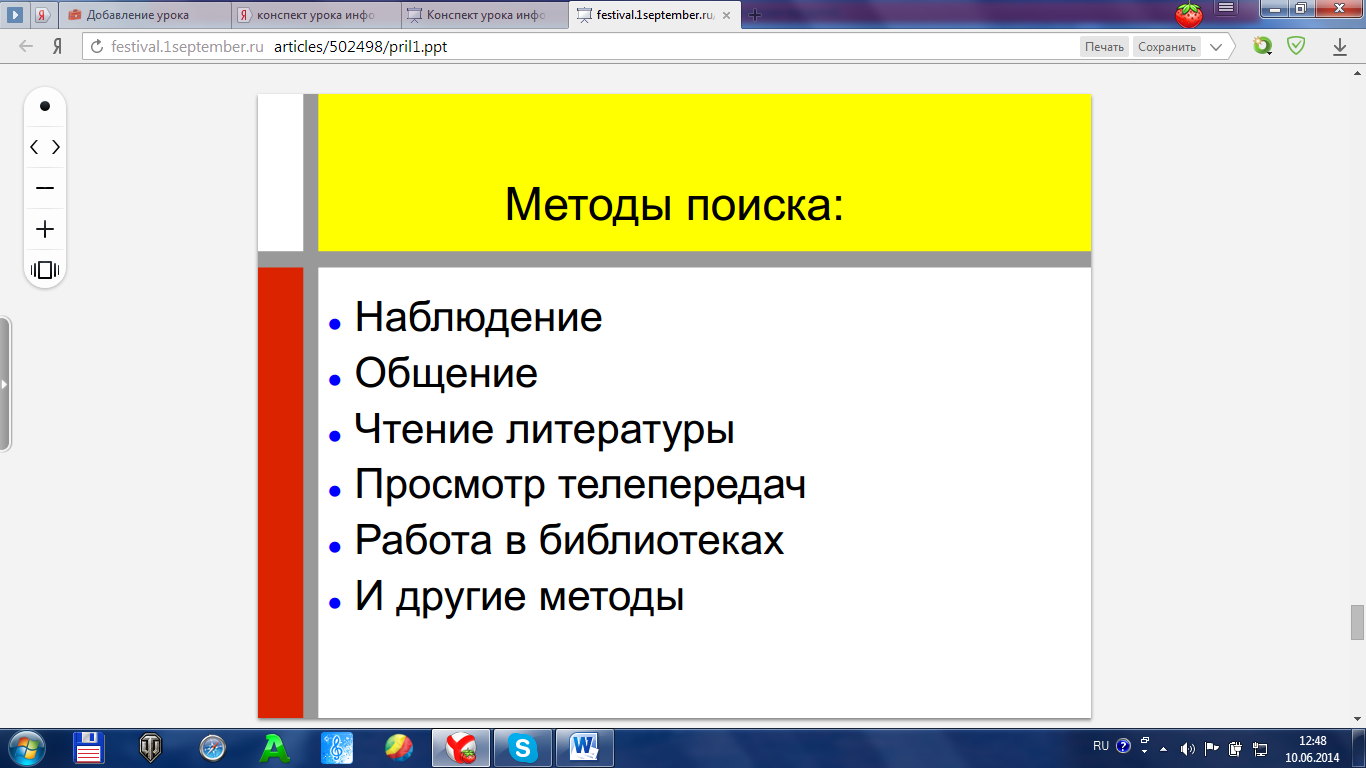 Методы поиска информации:НаблюдениеОбщениеЧтение соответствующей литературыПросмотр телепередачРабота в библиотекахИ другие методыПрактическое задание за компьютером:Воспользуйтесь терминологическим словарём в учебнике стр. 187 и заполните таблицу.(Таблица уже заранее подготовлена на каждом компьютере. Дети ищут нужный материал в словаре учебника и печатают, заполняют таблицы)Ответ:- Ребята, подведём итог.(перед звонком слайд №17) (Слайд №17)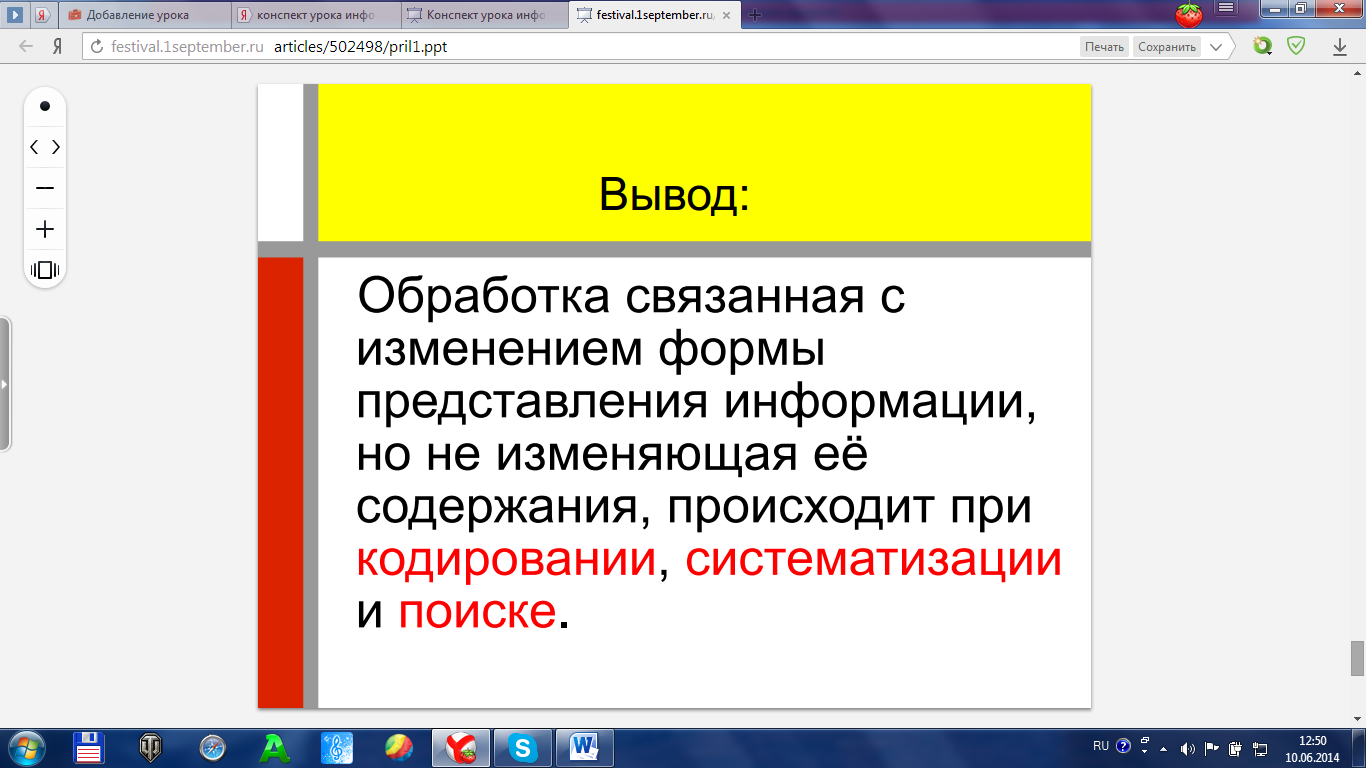 Вывод: Обработка связанная с изменением формы представления информации, но не изменяющая содержания, происходит при кодировании, систематизации и поиске.Источники:Учебник “Информатика 5” под редакцией Л. Л. Босовой, 2005г.http://images.google.ru“Информатика в играх и задачках” Методические рекомендации для учителя под ред. А. В. Горячева, 1998г.(слайд №6)Способы кодирования:Графический – с помощью рисунков и знаковЧисловой – с помощью чиселСимвольный – с помощью символов алфавитаЗвуковой – с помощью звуководеждаобувьГоловные уборыОдеждаОбувьГоловные уборытерминызначениеКодИнформацияПользователь терминызначениекодсистема условных знаков для представления информацииинформациясведения об окружающем нас мирепользовательчеловек, пользующийся услугами компьютера для получения информации или решения задач.